ATIVIDADE DE INGLÊS - 5º ANO - 17 A 21 DE MAIO.Catanduvas, May 17th 2021Today is Monday Luke’s busy day – Dia agitado de LukeNa Apostila Aprende Brasil:Leia as ações listadas na atividade 1 da seção GO na página 7. Responda às perguntas com seus horários e entreviste alguém em sua casa registrando as repostas na coluna My friend.Faça a atividade 2 da página 7.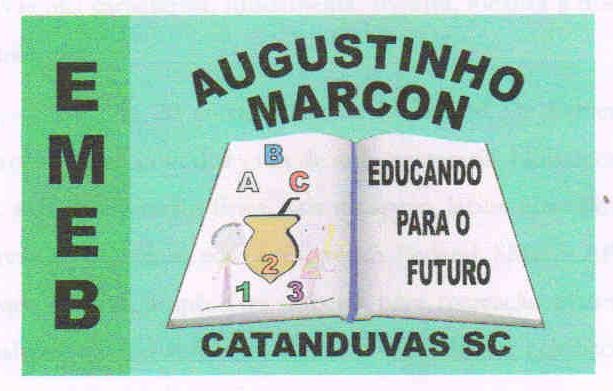 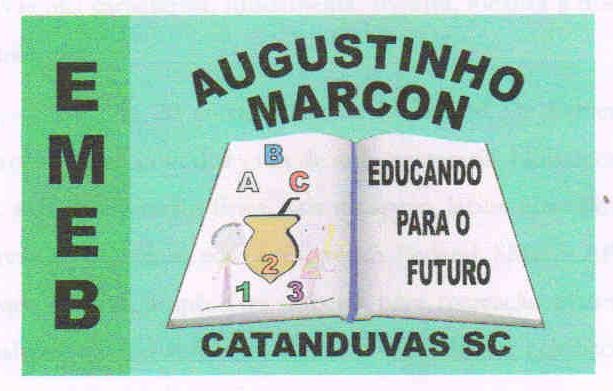 Escola Municipal de Educação Básica Augustinho Marcon. Catanduvas, maio de 2021.Diretora: Tatiana Bittencourt Menegat.Assessora Técnica Pedagógica: Maristela Apª. Borella Baraúna. Assessora Técnica Administrativa: Margarete Petter Dutra.Professora: Jaqueline Demartini. Aluno:........................................................Disciplina: Inglês